_________________________   № ______________ПОСТАНОВЛЕНИЕКАРАРОб утверждении Положения о порядке размещения сведений о доходах, об имуществе и обязательствах имущественного характера муниципальных служащих Лаишевского муниципального района и членов их семей на официальном сайте Лаишевского муниципального района и предоставления этих сведений средствам массовой информации для опубликованияВ целях реализации статьи 8 Федерального закона «О противодействии коррупции»  ПОСТАНОВЛЯЮ:1. Утвердить Положение о порядке размещения сведений о доходах, об имуществе и обязательствах имущественного характера муниципальных служащих Лаишевского муниципального района и членов их семей на официальном сайте Лаишевского муниципального района и предоставления этих сведений средствам массовой информации для опубликования (приложение).2. Общему отделу аппарата Совета района ознакомить муниципальных служащих района с настоящим постановлением.3.Отделу информатизации Исполнительного комитета района разместить настоящее постановление на официальном сайте района.4. Контроль за исполнением настоящего постановления возложить на заместителя Главы муниципального района И.Н.Тимиршину.Глава муниципальногорайона 							             М.П.АфанасьевПриложение к постановлению Главы Лаишевского муниципального района           от ______________ 2011 г. № _____Положение о порядке размещения сведений о доходах, об имуществе и обязательствах имущественного характера муниципальных служащихЛаишевского муниципального района и членов их семейна официальном сайте Лаишевского муниципальногорайона и предоставления этих сведений средствам массовой информации для опубликования1. Настоящим Положением устанавливается порядок размещения сведений о доходах, об имуществе и обязательствах имущественного характера муниципальных служащих Лаишевского муниципального района, их супругов и несовершеннолетних детей (далее - сведения о доходах, об имуществе и обязательствах имущественного характера) на официальном сайте Лаишевского муниципального района Республики Татарстан (далее - официальный сайт), а также предоставления этих сведений средствам массовой информации (далее - средства массовой информации) для опубликования в связи с их запросами.2. На официальном сайте размещаются и средствам массовой информации предоставляются для опубликования следующие сведения о доходах, об имуществе и обязательствах имущественного характера:а) перечень объектов недвижимого имущества, принадлежащих муниципальному  служащему района, его супруге (супругу) и несовершеннолетним детям на праве собственности или находящихся в их пользовании, с указанием вида, площади и страны расположения каждого из них;б) перечень транспортных средств, с указанием вида и марки, принадлежащих на праве собственности муниципальному служащему района, его супруге (супругу) и несовершеннолетним детям;в) декларированный годовой доход муниципального служащего района, его супруги (супруга) и несовершеннолетних детей.3. В размещаемых на официальном сайте и предоставляемых средствам массовой информации для опубликования сведениях о доходах, об имуществе и обязательствах имущественного характера запрещается указывать:а) иные сведения (кроме указанных в пункте 2 настоящего Положения) о доходах муниципального служащего района, его супруги (супруга) и несовершеннолетних детей, об имуществе, принадлежащем на праве собственности названным лицам, и об их обязательствах имущественного характера;б) персональные данные супруги (супруга), детей и иных членов семьи муниципального служащего района;в) данные, позволяющие определить место жительства, почтовый адрес, телефон и иные индивидуальные средства коммуникации муниципального служащего, его супруги (супруга), детей и иных членов семьи;г) данные, позволяющие определить местонахождение объектов недвижимого имущества, принадлежащих муниципальному служащему, его супруге (супругу), детям, иным членам семьи на праве собственности или находящихся в их пользовании;д) информацию, отнесенную к государственной тайне или являющуюся конфиденциальной.4. Сведения о доходах, об имуществе и обязательствах имущественного характера, указанные в пункте 2 настоящего Положения, размещают на официальном сайте   в 14-дневный срок со дня истечения срока, установленного для подачи справок о доходах, об имуществе  и обязательствах имущественного характера  муниципальными служащими.5. Размещение на официальном сайте сведений о доходах, об имуществе и обязательствах имущественного характера, указанных в пункте 2 настоящего Положения, представленных муниципальными служащими района, обеспечивается кадровыми службами органов местного самоуправления района.6. Кадровая служба органа местного самоуправления района:а) в 3-дневный срок со дня поступления запроса от средства массовой информации сообщает о нем муниципальному служащему, в отношении которого поступил запрос;б) в 7-дневный срок со дня поступления запроса от средства массовой информации обеспечивает предоставление ему сведений, указанных в пункте 2 настоящего Положения, в том случае, если запрашиваемые сведения отсутствуют на официальном сайте.7. Сотрудники кадровых служб органов местного самоуправления района несут в соответствии с законодательством Российской Федерации ответственность за несоблюдение настоящего Положения, а также за разглашение сведений, отнесенных к государственной тайне или являющихся конфиденциальными.Заместитель Главымуниципального района 					И.Н.ТимиршинаГЛАВА ЛАИШЕВСКОГО МУНИЦИПАЛЬНОГО РАЙОНА РЕСПУБЛИКИ ТАТАРСТАНПервомайская ул., д.39, г. Лаишево, 422610Тел:  8 (84378) 2-51-51Факс:  8 (84378) 2-55-55e-mail: Sovet.Laishevo@tatar.ru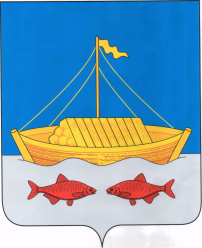 ТАТАРСТАН РЕСПУБЛИКАСЫЛАЕШ  МУНИЦИПАЛЬрайон БАШЛЫГЫ  Беренче май ур., 39 нчы йорт, Лаеш ш., 422610Тел:  8 (84378) 2-51-51Факс:  8 (84378) 2-55-55e-mail: Sovet.Laishevo@tatar.ru